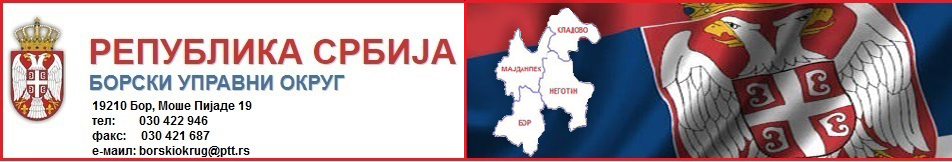 Број: 914-401-25 /2019-03Дана: 01.10.2019.године                   Б о рПОЗИВ НА ДАВАЊЕ ПОНУДЕПозивамо Вас, као потенцијалног понуђача, у смислу Закона о јавним набавкама, да наручиоцу Борском управном округу доставите понуду за набавку радова -  санација санитрног чвора у простору Окружних подручних јединица у Кладову.У оквиру понуде назначите цене  и рокове плаћања.Као наручилац радова нисмо у могућности  да за плаћања дајемо гаранцију у виду меница, банкарских гаранција и сл., али као буџетски корисник гарантујемо плаћање одобреном апропријацијом у буџету Републике Србије за 2019. годину Законом о буџету Републике Србије („Сл. гласник РС“ број 95/2018).Обавештамо Вас да се понуде припремају и подносе у складу са документацијом у прилогу.Рок за достављање понуде је 08.10.2019.године до 12,00 часова, а отварање понуда је 08.10.2019.године у 12,00 часова у сали Борског управног округа, ул. Моше Пијаде 19,19210 Бор, први спрат. Уколико је последњи дан истека рока за достављање понуда нерадни дан, благовременом ће се сматрати понуда која је приспела до 12,00 часова првог наредног радног дана, када ће се понуде отварати.Неблаговремене и непотпуне понуде комисија неће узети у разматрање. Уколико Ваша понуда буде најповољнија, нудимо закључивање Уговора о јавној набавци мале вредности наруџбеницом за набавку радова - санација санитарног чвора у простору Окружних подручних јединица у Кладову.Прилог:Образац 1,2,3 и 4Спецификација радова                                                                                              КОМИСИЈА ЗА ЈАВНЕ                                                                                                                    НАБАВКЕ_______________________________________________________________